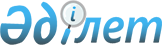 О внесении изменений в решение городского маслихата от 3 октября 2017 года №10/116 "Об утверждении Правил управления бесхозяйными отходами, признанными решением суда поступившими в коммунальную собственность"
					
			Утративший силу
			
			
		
					Решение Актауского городского маслихата Мангистауской области от 18 января 2019 года № 22/246. Зарегистрировано Департаментом юстиции Мангистауской области 28 января 2019 года № 3803. Утратило силу решением Актауского городского маслихата Мангистауской области от 13 октября 2021 года № 7/58
      Сноска. Утратило силу решением Актауского городского маслихата Мангистауской области от 13.10.2021 № 7/58 (вводится в действие по истечении десяти календарных дней после дня его первого официального опубликования).
      В соответствии с подпунктом 5) статьи 20-1 Экологического Кодекса Республики Казахстан от 9 января 2007 года, Законом Республики Казахстан от 23 января 2001 года "О местном государственном управлении и самоуправлении в Республике Казахстан" Актауский городской маслихат РЕШИЛ:
      1. Внести в решение городского маслихата от 3 октября 2017 года №10/116 "Об утверждении Правил управления безхозяйными отходами, признанными решением суда поступившими в коммунальную собственность" (зарегистрировано в Реестре государственной регистрации нормативных правовых актов за №3453, опубликовано в Эталонном контрольном банке нормативных правовых актов Республики Казахстан от 14 ноября 2017 года) следующие изменения:
      приложение, утвержденное указанным решением, изложить в новой редакции согласно приложению к настоящему решению.
      2. Государственному учреждению "Аппарат Актауского городского маслихата" (руководитель аппарата − Д.Телегенова) после государственной регистрации настоящего решения в департаменте юстиции Мангистауской области обеспечить его официальное опубликование в Эталонном контрольном банке нормативных правовых актов Республики Казахстан и средствах массовой информации.
      3. Контроль за исполнением настоящего решения возложить на постоянную комиссию Актауского городского маслихата по социальным вопросам и вопросам законности и правопорядка (Ы. Кошербай).
      4. Настоящее решение вступает в силу со дня государственной регистрации в департаменте юстиции Мангистауской области и вводится в действие по истечении десяти календарных дней после дня его первого официального опубликования. Правила управления бесхозяйными отходами, признанными решением суда поступившими в коммунальную собственность 1. Общие положения
      1. Настоящие Правила управления бесхозяйными отходами, признанными решением суда поступившими в коммунальную собственность (далее − Правила), разработаны в соответствии с подпунктом 5) статьи 20-1 Экологического кодекса Республики Казахстан от 9 января 2007 года и определяют порядок управления бесхозяйными отходами, признанными решением суда поступившими в коммунальную собственность (далее − отходы). 
      2. Передача отходов в коммунальную собственность осуществляется на основании судебного решения.
      3. Управление бесхозяйными отходами осуществляется акиматом города Актау. 
      4. Для целей управления отходами местным исполнительным органом создается комиссия из представителей заинтересованных структурных подразделений (далее – Комиссия).
      Органом по организации работ по управлению отходами определяется государственное учреждение "Актауский городской отдел жилищно-коммунального хозяйства".
      5. Управление бесхозяйными отходами – это деятельность по оценке, учету, дальнейшему использованию, реализации, утилизации и удалению отходов. 2. Порядок управления бесхозяйными отходами, признанными   решением суда поступившими в коммунальную собственность
      6. Учет, хранение, оценка, дальнейшее использование отходов осуществляется в соответствии с Правилам учета, хранения, оценки и дальнейшего использования имущества, обращенного (поступившего) в собственность государства по отдельным основаниям, утвержденными постановлением Правительства Республики Казахстан от 26 июля 2002 года №833.
      7. Организация работы по безопасной утилизации и удалению невостребованных отходов осуществляется акиматом города Актау с учетом рекомендаций Комиссии в соответствии с требованиями экологического законодательства Республики Казахстан за счет средств местного бюджета.
      8. Выбор поставщика услуг утилизации и удалению отходов осуществляется в соответствии с законодательством Республики Казахстан о государственных закупках.
      9. Рекультивация территорий, на которых были размещены отходы, после реализации, утилизации, удаления отходов производятся в соответствии с требованиями земельного законодательства Республики Казахстан. 3. Заключительные положения
      10. В процессе обращения с отходами соблюдаются требования, предусмотренные экологическим законодательством Республики Казахстан.
					© 2012. РГП на ПХВ «Институт законодательства и правовой информации Республики Казахстан» Министерства юстиции Республики Казахстан
				
      Председатель сессии 

Б.Туркпенбаева

      Секретарь городского маслихата 

С. Закенов
Приложениек решению городскогомаслихата № 22/246от 18 января 2019 года